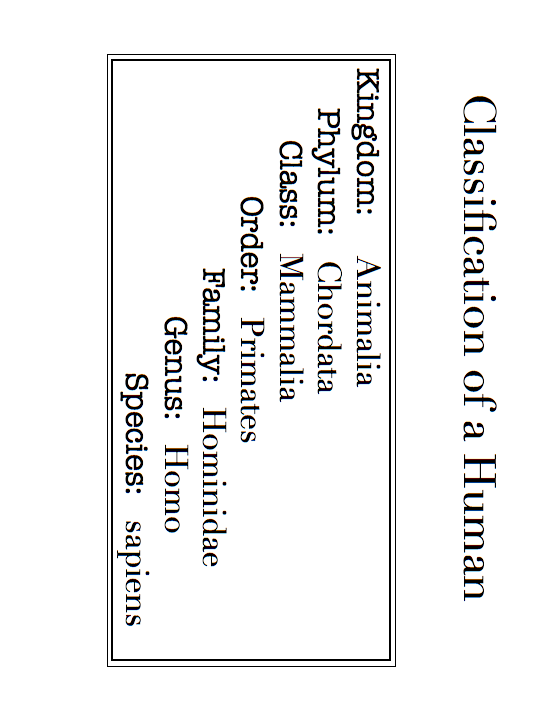 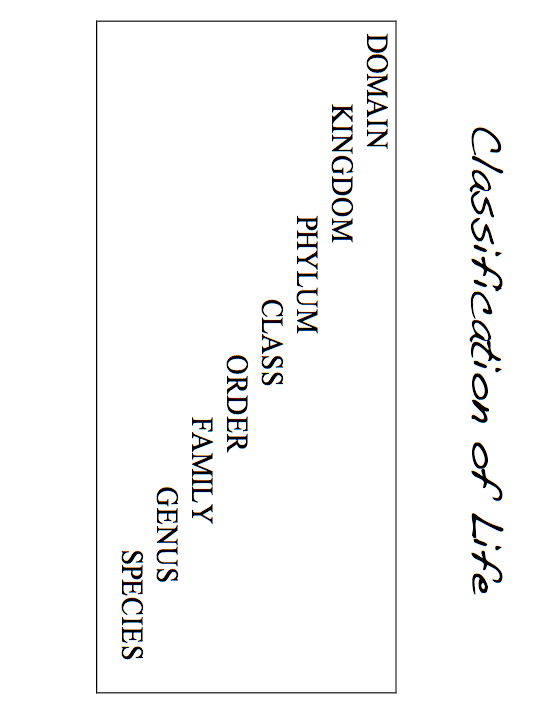 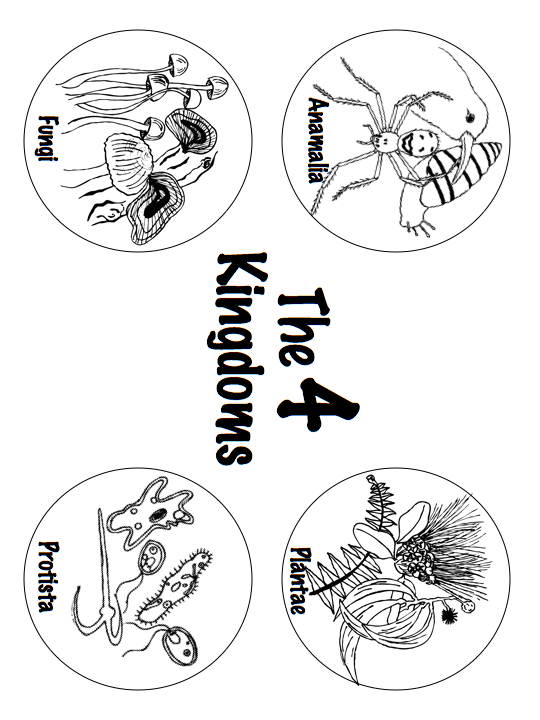 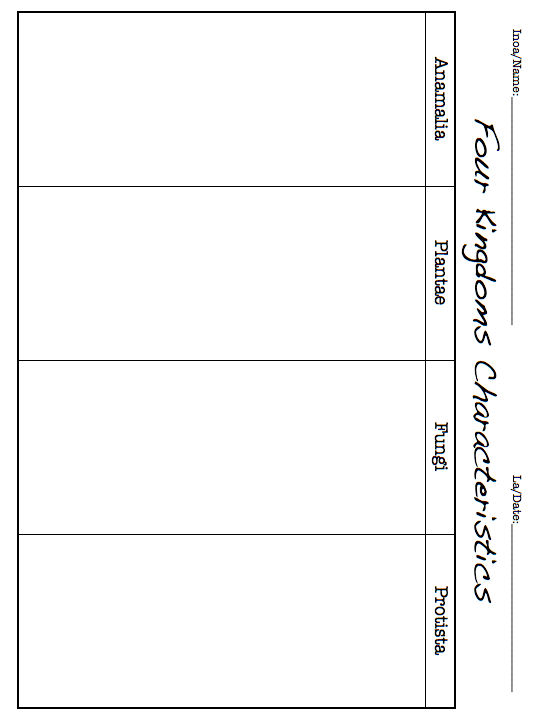 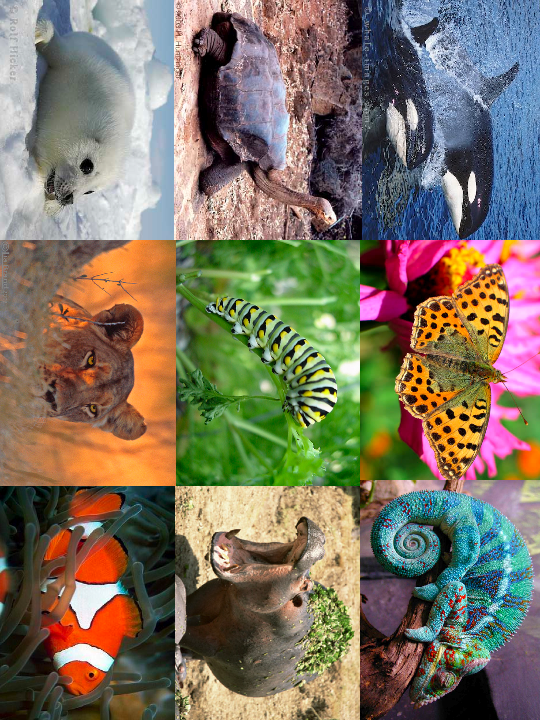 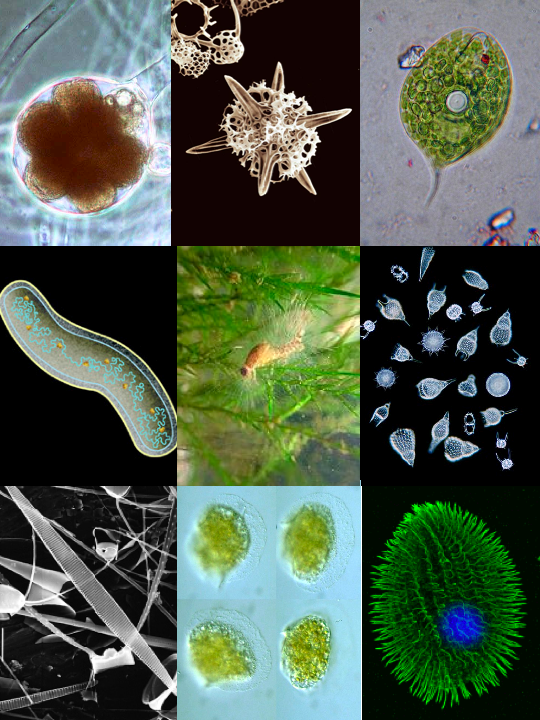 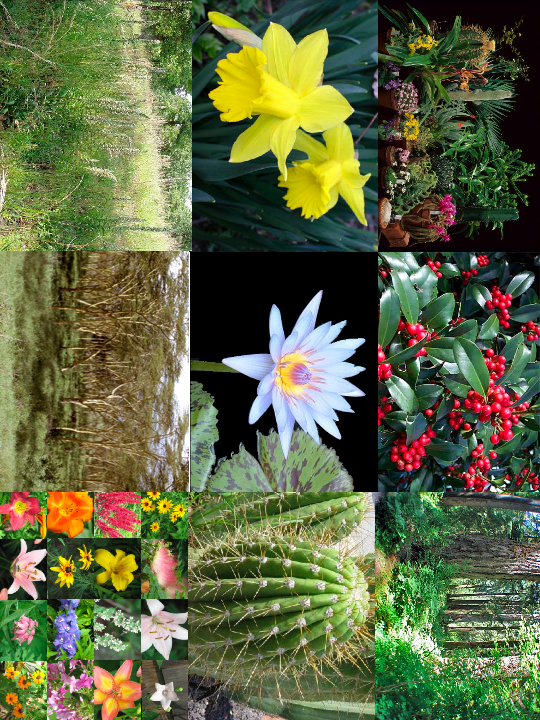 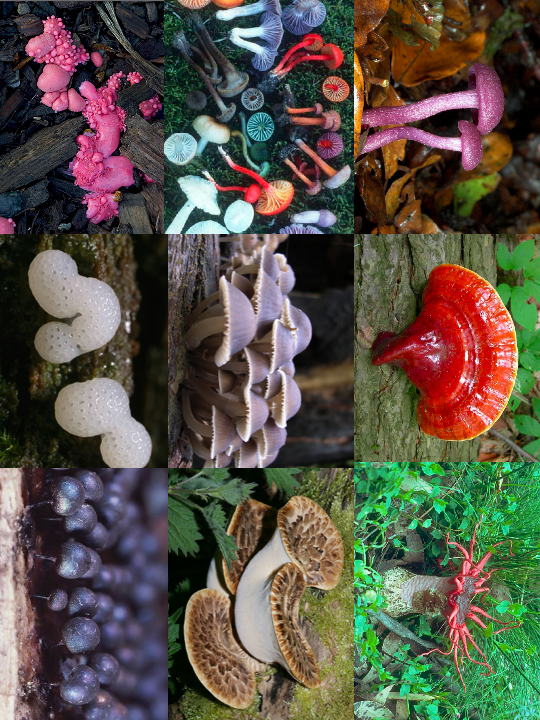 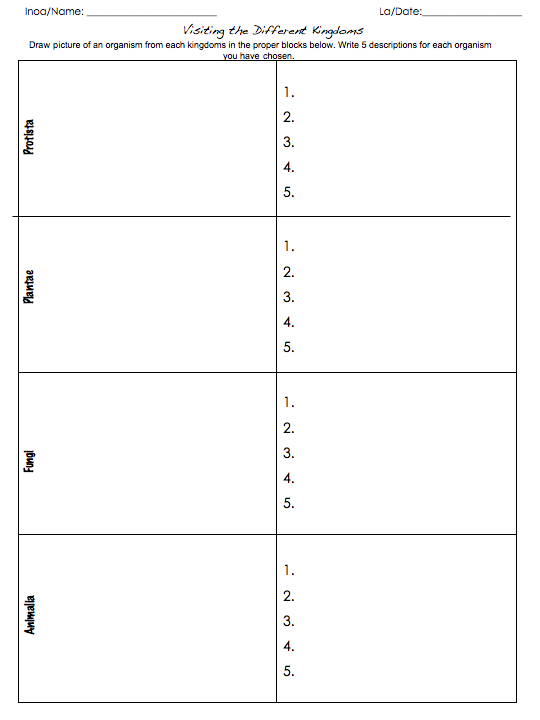 Taxonomy and Me!  Test * Name: __________________________  Date: ________________________  Period: _______Work Bank can be used for questions 1- 4.Word Bank:  Two, Four, Characteristics, Genus, speciesHow are the organisms separated into the different kingdoms?  __________________How many names make up a scientific name? _______________________Scientific name is made up of  _________  and _____________.How many Kingdoms are there in domain Eukarya? __________Choose any organism you can think of ____________  (for example:  bear, lion, snake, fish, mushroom, or plant)List three characteristics:1.2. 3. *this packet is from Taxonomy and Me! Partnerships for Reform through Investigative Science and Mathematics